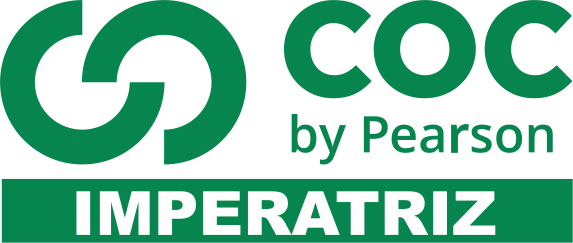 QUESTOES DE MÚLTIPLA ESCOLHA: SIMPLE PRESENT, PREPOSITIONS, CAN/CAN´T, PRESENT CONTINOUS1.What _____ you _____ at the weekend?A) does / does B) do / doesC) does / do D) do / do2. What _____ Dick and Tom like _____?A) do / doing B) doing / * C) do / do D) does / doing3. Do boys like _____ jeans?A) wear B) wearing C) to wear D) worn4. My classmates _____ on picnic every month.A) went B) goes C) going D) go5. Mary _____ face every morning.A) washes his B) wash my C) washes her D) washes their6. I _____ a cigarette, but my teacher _____ smoke.A) don’t / smokes B) smoke / doesn’tC) smokes / smokes D) smoke / don’t7. They _____ wash _____ car every day.A) don’t / my B) don’t / hisC) don’t / their D) don’t / our8. My parents _____ eat meat.A) don’t B) aren’t C) doesn’t D) are9. Summer holidays _____ in June.A) begins B) begin C) beginning D) began10. We _____ tennis on Monday evenings, but my little sister _____ onSundays.A) play / play B) plays / playsC) play / plays D) plays / play11. You _____ a lot of things in _____ free time.A) do / our B) does / your C) do / my D) do / your12. My cat licks _____ tail every evening. But my dogs never lick _____tails.A) its / their B) its / its C) their / its D) * / *13. I like _____ football, but my brother doesn’t.A) play B) played C) playing D) plays14. She likes _____ TV, but her husband doesn’t.A) watching B) to watch C) watches D)watched15. Her sister doesn’t _____ eating a hamburger.A) like B) likes C) liking D) liked16. Do you like _____ in your free time?A) read B) reads C) to read D) reading17. I like _____ but I _____ like swimming.A) sailing / don’t B) sail / doesn’tC) sail / don’t D) sail / do18. A: _____ Paul play rugby?B: No, he can’t. But he can _____ baseball.A) Can / play B) Can / plays C) Does / play D) Does / play19. A: _____ can’t you come to the party?B: Because I have an exam tomorrow.A) When B) * C) Why D) What20. Adam _____ ride a motorbike and he _____ drive a car.A) can’t / can B) can / can C) can / is D) can / can’t21. Adam _____ use a computer, but he _____ program a computer.A) is / isn’t B) can / can C) can / can’t D) can’t / can’t22. Flora _____ drive a car but she _____ ride a motorbike.A) can / can’t B) is / can’t C) can’t / can’t D) is / can23. Peter stayed _____ his grandmother _____ Christmas.A) at / in B) to / in C) on / at D) with/at24. We arrived _____ the airport _____ New York _____ 5:45 am.A) at / in / at B) to / in / at C) on / at / at D) at / at / in25. A: Did you watch a football match _____ TV?B: No, I didn’t. But it was broadcast _____ radio.A) on / in B) on / on C) in / in D) in / to26. Can I talk _____ Mr. Adams _____ your mobile phone?A) with / on B) on / in C) on / on D) to / on